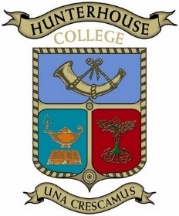 Head of Individual NeedsResponsible to:  Vice Principal						Salary: MPS/UPS + TA3You will be responsible for providing whole-school leadership to ensure the best possible outcomes for students with individual needs and barriers to learning, including:Special Educational NeedsMedical NeedsLooked After ChildrenGifted & TalentedNewcomers/EALStudents in receipt of Free School MealsAreas of Responsibility and Key TasksEthos and CulturePromote an ethos of child-centred, inclusive practiceProvide leadership in promoting an ethos and culture that is in line with the aims and ethos of the CollegeFacilitate behaviours that support and contribute towards developing the values of the schoolStrategic Direction and Development of ProvisionAct as College Learning Support Co-ordinator (LSC)Exercise a key role in assisting the Principal and Governors with the strategic development and evaluation of provision for vulnerable students Ensure effective systems of communication, including feedback about students’ learning to inform future planningLead all staff in understanding the needs of students and strategies for use in the classroomEnsure the objectives to develop and evaluate provision are reflected in the School Development PlanMonitor progress of objectives and targets for students with individual needs from a range of data sources to evaluate appropriate intervention strategiesEnsure up-to-date knowledge of initiatives which may impact upon policy and practiceLiaise with staff, parents/carers, external agencies and other schools to co-ordinate their contribution, provide maximum support and ensure continuity of provisionWork as part of a team with Learning Support Co-ordinators across the South Belfast Area Learning CommunityStudent Progress Influence the College Teaching and Learning Policy to promote aspects of inclusive teachingLead training as required for teachers and support staffIdentify students with individual needs using a range of dataWork with students, staff and parents/carers to ensure realistic expectations of behaviour and achievement are set for students with individual needsWork with Heads of Department to ensure accessibility of lessons for all studentsWork with the Student Progress Team to monitor students’ progress, and implement/evaluate interventions as requiredEnsure the College meets its statutory responsibilities for students with statements of SEN, including the organising and chairing of Annual ReviewsEnsure that whole cohort baseline testing is carried out annually, that follow-up testing is carried out and liaison with the Educational Psychology Service takes placeSubmit applications for Special Consideration for students sitting external examinations as required in consultation with the Student Progress team and the Examinations OfficersLiaise with the Examinations Officers to ensure appropriate examination provision is in place for students with individual needs, including staffing of the Exam Access Room where requiredAdminister testing for access arrangements for students sitting external examinationsEnsure that the individual needs of all students are known to staffEnsure that all students on the SEN register have relevant IEP/PLPs or support plans which are reviewed twice a year in consultation with students, staff and parents/carersEnsure that all students who are Looked After Children have an up-to-date PEP which is reviewed at least annuallyEnsure that Care Plans are in place for all students with medical needsMaintain a register of students with individual needs and ensure that this is kept up-to-date, is shared with staff and is in line with data held on SIMsKeep the Senior Leadership Team informed of all changes/developments at EA/DE level relating to students with individual needs Evaluate and deploy a range of teaching strategies/equipment to enhance the learning of students with individual needsLiaise with external agencies to meet the academic and emotional needs of all College studentsSubmit applications for statutory assessment as requiredImplement and review risk assessments and Safe Plans for individual students as requiredEnsure that appropriate EAL provision is in placeContribute to the Board of Governors Transfer Panel in managing Special Circumstances applications as requiredLeading and managing Provide whole-school leadership to ensure that the needs of vulnerable students are met and that they achieve their potentialLine manage the team of Classroom Assistants in liaison with the Bursar Produce and review an annual Action Plan Run the Student Support Hub, in liaison with the Student Progress TeamParticipate in the recruitment and appointment process for Classroom Assistants as requiredParticipate in the formal consultation process for the admission of students with statements of SEN as requiredPromote an atmosphere of continuing professional development and sharing of good practice among colleaguesEnsure that all information regarding students with individual needs is easily available to staffContribute to the School Development Plan as requiredSupport the professional development of all staff as requiredWork closely with the CEIAG team and colleagues from other schools to ensure a smooth transition of KS2/3, KS3/4 and KS4/5 students with individual needsContribute to the performance review process for Classroom AssistantsProvide regular information to the Principal and Governors on the evaluation of provision within the CollegeBe part of the College’s Safeguarding TeamAttend multi-agency meetings, Child Protection Conferences and Looked After Children meetings as requiredMaintain and develop resources, co-ordinate their deployment and monitor their effectiveness in raising student outcomesContribute to the Policy Review Process as required, and develop/implement policies related to students with individual needsInformation about the College and PostHunterhouse College is a cross-community grammar school for girls. We have approximately 720 students, drawn from a wide geographical area and from increasingly diverse backgrounds. There are currently 91 students on the SEN register (approx. 13% of the student population), of whom nine have statements of SEN: four in KS3; two in KS4 and three in Sixth Form. We currently have a team of 9 Classroom and General Assistants. As the College is academically selective, there are no students with MLD/SLD needs – our students’ needs primarily arise from SpLD including dyslexia, ASD, ADHD/ADD and SBEW. Our biggest growing area of need is within mental health, with increasing numbers of students presenting with anxiety and mental health related issues. We have a number of students with medical needs, including some of our statemented students. These are mainly Type 1 diabetes, students with allergies and those with asthma. There are a small number of students who are newcomers or have EAL needs, almost of all of which have been admitted under the Syrian refugee programme. These students have been extremely successful and the College is in the process of developing an EAL programme, in liaison with the Inclusion and Diversity Service. We have seen a change in our Year 8 cohort in recent years, with approximately 22% of students joining Y8 receiving Free School Meals. Our whole-school FSM figure is currently 19%.In addition, we have a number of students who are identified as Gifted and Talented. The College’s ethos is one of inclusive, child-centered practice. As a result, we seek to appoint an experienced Learning Support Co-ordinator (LSC) to lead provision for vulnerable students across the College. This newly-created, whole-school leadership role will focus on enabling all students to achieve their potential and the post-holder will be an integral part of the Student Progress Team. The successful candidate will be passionate about ensuring that vulnerable students achieve their potential and will work closely with students, parents/carers, staff and external agencies. This will involve the identification of needs and the implementation and evaluation of interventions to remove barriers to learning and maximise student outcomes across the College. In addition, you will work closely with subject teachers, empowering them through the development of skills and strategies to ensure that individual needs within the classroom are met. The teaching load will be commensurate with the level of responsibility.Person SpecificationEssentialDesirable QualificationsDegree in relevant subject at 2:2 or aboveQualified Teacher StatusAt least 5 years’ teaching experience in a post-primary schoolAccess testing qualification, e.g. CCET, or willingness to complete as soon as possibleDegree in relevant subject at 2:1 or aboveTeacher of English/HumanitiesNASENCO Award or other SEN qualificationExperienceCurrent/previous SENCO/LSC with at least 3 years’ experience in post Experience of working with vulnerable students and their families Experience of working with a range of external agenciesExperience of using a range of interventions to improve outcomes for vulnerable studentsExperience of leading INSETExperience of working as a Designated/Deputy Designated Teacher for Child Protection Experience of working with SEN students across key stagesExperience of working in more than one post-primary schoolSkills & CompetenciesProven ability to form positive relationships with students, parent/carers, staff and external agenciesExcellent understanding of the range of individual needs and the strategies which can be used to support studentsExcellent knowledge of how to use data to inform and evaluate practice for vulnerable students Advocate for vulnerable students